Teachers Learning Togetherto positively impact student learning16th Annual NWCSI August Event – August 18, 2016School teams across the region are invited to come together to engage in facilitated conversations about student learning.  Participants will be able to choose from 5 conversation streams or form one of their own!Conversation Streams:Essential Questions - What are they? How do we write them? How do we use them? (Facilitator – Joel Bratt, Shoreline Christian)Professional Growth Plans (PGPs) – What are they? How do we create them? How do we carry them out? (Facilitator – Jeff Droog, Mount Vernon Christian)Faith Development - How can we make it more likely by design that our curriculum and instruction will encourage a head, heart, and hands faith? (Facilitator – Amanda Albright and Julie Vanderlaan, Bellevue Christian)Assessment for Learning – How can we find out what and how well students are learning? (Facilitator – Luke Baeslack, Mount Vernon Christian)Digital Learning Platforms – What are they? How can we use them to aid teaching and learning? (Facilitator – Kaelyn Bullock, Shoreline Christian)Participants will have the opportunity to: Choose 3 out of the 5 conversation streams Work together on mutual concerns that be immediately applied in your classroom and professional lifeCome prepared to work together: 	Bring your Essential Questions, your curriculum maps, your PGPs, your 		approaches to faith Integration, your assessment tools, and or your 	experience with digital learning platforms.Registration: Click on the link or scan the QR code to register http://goo.gl/forms/i3Hc0jr6oi. Please register by June 1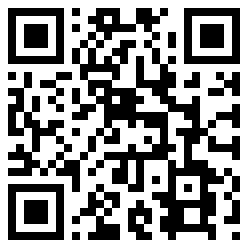 When: 		August 18, 2016; 9:00–2:30; coffee at 8:45Where:		Mount Vernon Christian High SchoolCost:			$25 per participant; continental breakfast, lunch providedClock Hours:  	5 WA State Clock Hours available from Alta VistaQuestions:		Elaine Brouwer – elaine.brouwer@gmail.com